.第一段1,21) Point R foot to R side, bending L knee slightly; 2)  Step R foot across and in front of L foot.   右足右點左膝略彎, 右足於左足前交叉踏3&43) Rock L foot to L side; &) Recover to R foot; 4)  Step L foot across and in front of R foot.   左足左下沉, 右足回復, 左足於右足前交叉踏5,65) Make a 1/4 turn R Rocking forward on R foot (facing 3 O’clock); 6) Recover to L foot. 右轉90度右足前下沉(面向3點鐘), 左足回復7&87) Make a 1/4 turn R stepping forward on R foot; &)  Make a 1/2 turn R stepping back on L foot; 8) Make a 1/4 turn R stepping R  foot to R side.右轉90度右足前踏, 右轉180度左足後踏, 右轉90度右足右踏(This triple step is traveling R and slightly back  on a diagonal)這三步轉圈會向右且略向後斜角轉動第二段1,21) Walk forward on L foot; 2) Walk forward on R foot.左足前走, 右足前走(This is the start of a 1/2 turn walk around to the  L. You should be turning slightly left as you step on the R foot.)準備開始要走步轉圈, 所以當右足前走時要略向左轉3&43&4) Continue walking forward L-R-L to finish the  half turn L. (facing 9 O’clock)  三前走左轉180度-左, 右, 左(面向9點鐘)(These three steps are small steps NOT a shuffle!)這三步是小走步, 但是不是交換步55) Step R foot forward, toe out, prepping for R turn.右足前踏, 左足趾左點準備右轉6&76) Make a 1/2 turn R stepping back on L foot; &)  Make a 1/2 turn R stepping forward on R foot; 7) Step forward on L foot.右轉180度左足後踏, 右轉180度右足前踏, 左足前踏88) Rock forward on R foot.  右足前下沉第三段&1,2&) Recover to L foot; 1) Step R foot next to L foot  pushing hips back; 2) Step forward on L foot.   左足回復, 右足併踏後推臀, 左足前踏3&43) Rock forward on R foot; &) Recover to L foot; 4)  Make a 1/4 turn R stepping R foot to R side.   右足前下沉, 左足回復, 右轉90度右足右踏5,65) Step L foot across and in front of R foot; 6) Make a  1/2 turn R stepping R foot across and in front of L foot.左足於右足前交叉踏, 右轉180度右足於左足前交叉踏7&87) Make a 1/4 turn R stepping back on L foot; &)  Take a small step back on R foot; 8) Step L foot back, locking over and in  front of R foot.  右轉90度左足後踏, 右足後一大步, 左足於右足前鎖踏第四段1,21) Make a 1/4 turn R, rocking a large step to R side;  2) Recover to L foot.  右轉90度右足右一大步做右下沉, 左足回復3&43) Make a 1/2 turn L stepping R foot to R side; &)  Step L foot across and in front of R foot; 4)Rock a large step to R side.左轉180度右足右踏, 左足於右足前交叉踏, 右足右一大步做下沉步5,65) Recover to L foot; 6) Step forward on R foot.左足回復, 右足前踏7,8&7) Pivot 1/2 turn L, taking weight on L; 8) Make a 1/4  turn L, stepping R foot to R side; &) Step L foot next to R foot. (facing 9 O’clock)左軸轉180度重心在左足, 左轉90度右足右踏, 左足併踏(面向9點鐘)Poison Paradise (zh)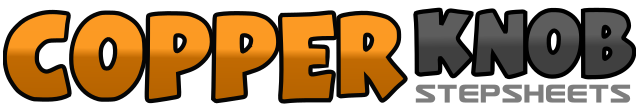 .......Count:32Wall:4Level:Intermediate.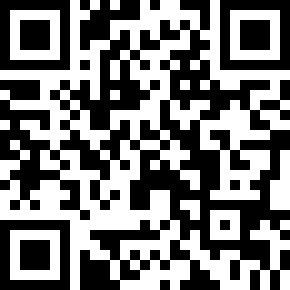 Choreographer:Scott Blevins (USA) - 2007年09月Scott Blevins (USA) - 2007年09月Scott Blevins (USA) - 2007年09月Scott Blevins (USA) - 2007年09月Scott Blevins (USA) - 2007年09月.Music:Toxic (feat. Ol' Dirty Bastard & Tiggers) - Mark Ronson : (Clean Version)Toxic (feat. Ol' Dirty Bastard & Tiggers) - Mark Ronson : (Clean Version)Toxic (feat. Ol' Dirty Bastard & Tiggers) - Mark Ronson : (Clean Version)Toxic (feat. Ol' Dirty Bastard & Tiggers) - Mark Ronson : (Clean Version)Toxic (feat. Ol' Dirty Bastard & Tiggers) - Mark Ronson : (Clean Version)........